中智东方情报简讯第55期今日舆情一览舆情热点1、台湾称台渔船未冲撞菲船 菲指挥官下令7人开枪据了解，台湾调查团已掌握当时是由肇事的菲律宾公务船指挥官下令，一共七个人开枪，而且事发视频记录内容显示，广大兴28号并没有冲撞菲律宾公务船。台湾调查团昨日凭借案发现场视频记录和相关笔录，在菲律宾隔离询问了18名菲执法人员，现场备有翻译，也有菲方律师陪同。依规定，菲涉案人员有权保持沉默，但台调查组成员称，证词对案件很有帮助。询问将在今日全部完成。调查人员不排除采取测谎等行为辅助厘清真相。此外，调查团此前向菲律宾官方提出查阅执法船的航程记录器，但一直没有拿到。预计今日或能如愿。链接：http://news.163.com/13/0530/06/903Q6H3S0001124J.html2、官方已着手调查湖南14岁参加工作“神童”副局长有媒体报道称，湖南省衡阳市地税局一“神童”副局长14岁便参加工作，其父还曾在三市州任地税局长，此消息立即引发各界的质疑和关注。媒体披露，1981年出生的张某14岁参加工作，在30岁前便历任衡阳市地税局几个分局的副局长(副科级)，调任至长沙地税局某分局工作时又被破格提升半级任主任科员，戏称此副局长是“‘童工’，也是‘神才’”。此报道还透露张某父亲曾在三市州任地税局长，岳父为当地分局局长，是根正苗红的“局长之家”、名副其实的“官二代”。当日下午，湖南省衡阳市地税局主管人事的黄姓副局长在接受中新网记者电话采访时表示，市局对报道反映的情况高度重视，已安排相关部门在着手调查，逐一核实情况，核实清楚后会公开、公正、负责任地对外通报调查结果。链接：http://news.163.com/13/0530/17/9050MR4J00014JB6.html3、湖南官员之女高中学历 不满30岁任县委副书记成都全搜索新闻网5月30日报道 近日，微博用户@季良、@浪漫的潘金莲 先后发微博，称湖南省常德市人大常委会原主任刘本之的女儿刘琼学历仅为高中，却一路扶摇直上，不到30岁就担任了常德市石门县的副书记。常德市委组织部工作人员告诉成都全搜索新闻网记者，刘琼为刘本之女儿一事属实，但其简历是工作秘密，暂不对社会公开。成都全搜索新闻网记者检索发现，有关刘琼的爆料，早在2010年4月3日就已出现。当时，有人以“漳江鱼”的网名在中华网发表了一篇题为《官二代很正常，湖南常德人大主任女儿更牛》的帖子。截至记者发稿时，该帖浏览量已达到102927次。该名网友还在帖文中称，“常德市市委组织部相熟的工作人员曾透露，刘琼的全日制学历只到中学，其后就在汉寿县财政局参加工作，然后就读了在职的大专，再后来是函授了电大本科还是党校本科。”成都全搜索新闻网记者登录石门县政府官方网站，“中国石门”领导之窗一栏显示，刘琼为该县县委副书记，分工为协助县委书记抓党的建设工作，分管农业农村、机构编制、绩效评估、人口和计划生育、城建城管、城乡创建、县委办、县委农村工作部工作。牵头稳定和信访工作。联系县人大、县政协、县人武部、子良乡。但并未公布刘琼以及该县其他领导的简历。链接：http://news.163.com/13/0530/17/90515KUH0001124J.html行业舆情  大数据促城市智能化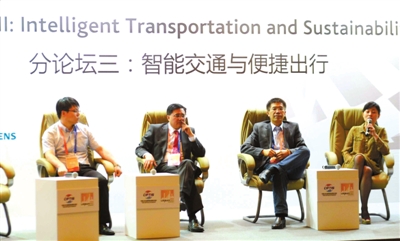 中国国际城市智能化技术与服务大会在第二届京交会上拉开大幕，来自世界各地的最新技术汇聚一堂，大数据、云计算等技术将为市民打造出一幅未来的“智能城市”蓝图。登录手机应用平台，免费下载并使用“云拍”，拍摄京交会LOGO观看视频。三大因素挑战“智能城市”大会相关人士介绍，在1800年，全球仅有2%的人口居住在城市，到了1950年，这个数字迅速攀升到了29%。到2025年，城市人口预计将增加到20亿。当前全世界范围内的城市化进程大大加剧了气候变化、资源短缺和交通拥堵等问题，为人类城市生活带来一定的挑战。对此，新兴“智能化”城市服务产业将为城市市民带来各项城市内包含交通出行问题、人居环境提升、城市能源供应及气候灾害等解决方案，我国也公布了90个试点单位，探索未来城市智能化建设。但同时智能城市建设面临诸多挑战：一是概念不清、外延不明。没有考虑到物联网、云计算、三网融合、无线宽带等新一代信息技术应用，仍然采用以前的技术思路和模式。二是进一步加剧了业务系统的信息孤岛局面，条块分割问题是我国信息化建设的顽疾。三是信息网络安全问题继续受到冷落。大量应用到物联网、云计算等技术，其信息网络安全问题将会更多。链接：http://news.xinhuanet.com/info/2013-05/31/c_132421485.htm联动优势大数据步入“实践阶段”对于联动优势，可能普通人并不熟悉，但是说到手机钱包和银信通，大家应该耳熟能详吧，联动优势是唯一一个集银行卡和通信支付服务为一体的综合支付平台。我们所熟知的在互联网购买虚拟商品，通过后台通信或者通过中国移动做的支付服务也是由联动优势承担统一的运营服务。从支付整体合规的角度来说，2011年1月份联动优势成立了全资子公司，叫电商服务公司，它是为了符合央行第三方支付牌照的许可。从2011年开始公司做了一些在无线方面和行业方面的差异化，区别于以前我们仅仅服务于移动的支付综合定位。信息服务，通过我们的平台可以发给全国所有金融机构的持卡人相应的信息通知服务。从2008年开始到目前累计服务用户超过了5亿，基本上所有全国大型银行都是联动优势的服务。从2011年开始，公司做了一个全面的战略转型，转型的核心要义是建立公司统一的数据中心，基于过去信息服务和支付服务，以及面向商户的服务统一形成的用户注册信息、交易信息、运营信息，我们希望通过先进的技术把它管理起来。链接：http://news.xinhuanet.com/info/2013-05/31/c_132421470.htm拓展阅读全球大数据时代支撑股价强势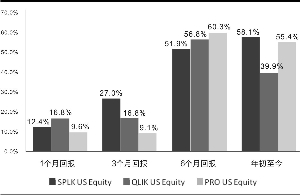 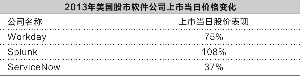 近年来，由于公司的交易数据以及来自社交媒体和移动设备的非结构化数据，导致了数据的爆炸性增长。使用传统的数据分析工具无法分析这些大规模数据集，大数据技术特别是软件、硬件存储技术，使得公司能够更加有效、快速地分析这些大型数据集。据互联网数据中心统计，2012年全球大数据销售额增长35%，达到81亿美元，2012年至2016年将年增长31.7%。对于大结构性和非结构性数据的存储、分析，将促使企业采用与大数据相关的解决方案，其中硬件基础设施市场占比38%、软件占比24%和服务占比38%。2012~2016年，大数据软件市场将年增长31.5%，企业将采用大数据方案用于实时分析、非关系性数据库和应用程序的监管。链接：http://news.xinhuanet.com/finance/2013-05/31/c_124790876.htm序号发布来源标题1京华时报北京第二例H7N9患儿有望六一回家2南方都市报广州地铁内一黑箱流出汽油味液体 乘客砸门逃命3网易台湾称台渔船未冲撞菲船 菲指挥官下令7人开枪4中国新闻网官方已着手调查湖南14岁参加工作“神童”副局长5腾讯网湖南官员之女高中学历 不满30岁任县委副书记6网易四川宝兴陇东镇焚烧救灾物资 责任人受到处分7新华网网曝深圳盐田区安监局局长涉贪腐 官方:部分属实